Critical Incident Report Form		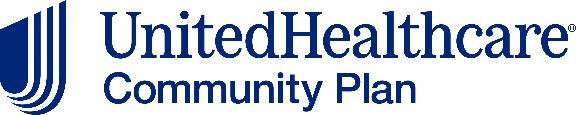 Please complete and submit this form to UnitedHealthcare Community Plan of Nebraska: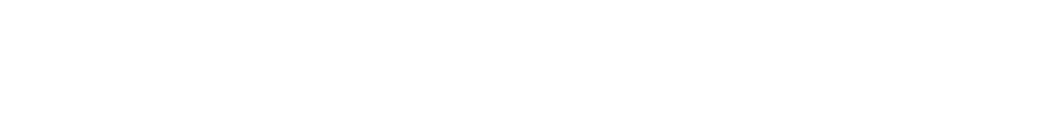 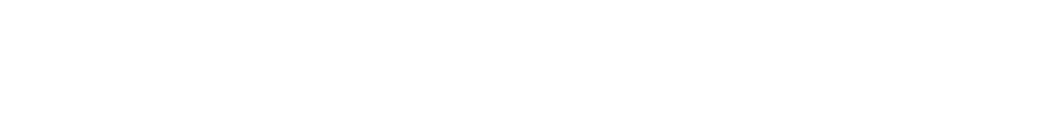 If you need assistance completing the form, please contact your provider advocate or email us at critical_incidents@uhc.com. Thank you.Member’s name:Member’s UnitedHealthcare Community Plan ID number: Member’s address:Member Medicaid ID Number: Member’s date of birth:Choose the type of incident (choose one):  Suicide attempt  Suicide death  Non-suicide death  Unexpected death  Homicide  Homicide attempt  Allegation of abuse/neglect (physical)  Allegation of abuse (psychological)  Fire setting or property damage   Medication error resulting in requiring medical intervention   Adverse drug reaction  Unauthorized leave  Accidental injury with significant medical intervention  Emergency medical treatment resulting from injury, medication error, or adverse medication reaction  Use of restraints or seclusion requiring significant medical intervention  Unusual, unexpected illness or disease  Other serious occurrence, including sexual contact between peers or peers and staff which member is under treatmentDescribe the incident (attach another sheet if necessary) including the Who, What, When, Where, Why and How.  Just state the facts.  DO NOT INCLUDE OPINION.Describe the incident (attach another sheet if necessary) including the Who, What, When, Where, Why and How.  Just state the facts.  DO NOT INCLUDE OPINION.Describe any actions taken as a result of incident.Describe any actions taken as a result of incident.Who caused the incident (if applicable)?Name of the person who first became aware of the incident and their relationship to the member:Name of the person who first became aware of the incident and their relationship to the member:Where did the incident occur (choose one)?Family                                                          SchoolGroup home or assisted living facility       Place of employmentMedical facility                                            Other (please describe):Nursing facilityWhere did the incident occur (choose one)?Family                                                          SchoolGroup home or assisted living facility       Place of employmentMedical facility                                            Other (please describe):Nursing facilityIncident date:Incident time:Was the incident reported to local emergency authorities, licensing agency, Case Manager, Police/Sheriff, Parent, Other?  Yes. When? 	   NoWas the incident reported to local emergency authorities, licensing agency, Case Manager, Police/Sheriff, Parent, Other?  Yes. When? 	   NoYour name:Your relationship to the member:Your or your agency’s tax identification number:Your or your agency’s tax identification number:Your or your agency’s email address:Which best describes you or your agency?Long Term Services and Support (LTSS) (please describe below)Primary care providerSpecialty provider (please describe below)Other (please describe below)Which best describes you or your agency?Long Term Services and Support (LTSS) (please describe below)Primary care providerSpecialty provider (please describe below)Other (please describe below)